проект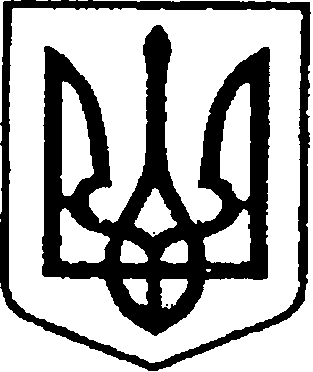 УКРАЇНА                                  ЧЕРНІГІВСЬКА ОБЛАСТЬ                  Н І Ж И Н С Ь К А    М І С Ь К А   Р А Д А         В И К О Н А В Ч И Й    К О М І Т Е ТР І Ш Е Н Н Явід                       р.	              м. Ніжин		                          № Про  надання житла та зняття з квартирного обліку      Відповідно до статей 30, 42, 53, 59, 73 Закону України «Про місцеве самоврядування в Україні», статей 40, 47, 48, 58, 118, 122 Житлового Кодексу Української РСР, пунктів 51, 52, 53, 56, 58, 61 Правил обліку громадян, які потребують поліпшення житлових умов і надання їм жилих приміщень в Українській РСР, п.6 Положення про порядок надання службових приміщень і користування ними в Українській РСР, Регламенту виконавчого комітету Ніжинської міської ради, затвердженого рішенням виконавчого комітету Ніжинської міської ради  № 220 від 11 серпня 2016 року (зі змінами),  розглянувши заяви громадян, клопотання керівників установ, організацій та висновки громадської комісії з житлових питань від 12.03.2020 р. протокол № 31, виконавчий комітет  Ніжинської міської ради вирішив:       1. Про надання  житла       Затвердити рішення  житлово-побутової комісії Спеціального авіаційного загону про надання квартир:       1.1.Трикімнатну  житлову квартиру № 23 у буд.№ 72 по                                    вул. Космонавтів в м.Ніжині, житловою площею 55,5 кв.м. надати фельдшеру рятувальнику пошуково-рятувальної групи старшому прапорщику служби цивільного захиту  Цуприку Роману Владиславовичу, склад сім’ї 5 осіб (протокол №115 від 02.03.2020 р. засідання житлово-побутової комісії Спеціального авіаційного загону) - підстава: клопотання командира Спеціального авіаційного загону  Коробки І. за №90/01-37/910                                         від 06.03.2020 р.           1. 2. Трикімнатну  житлову квартиру № 22 у буд.№ 72 по вул. Космонавтів в м.Ніжині, житловою площею 56,4кв.м. надати водію-електрику відділення електрозабезпечення старшині служби цивільного захисту Карпенку Миколі Миколайовичу, склад сім’ї 4 особи  (протокол №115 від 02.03.2020 р. засідання житлово-побутової комісії Спеціального авіаційного загону) - підстава: клопотання командира Спеціального авіаційного загону   Коробки І. за №90/01-37/910    від 06.03.2020 р.        З квартирного обліку зняти.      Відповідно до частини ІІ статті 48 Житлового кодексу України клопотати про скасування рішення органу приватизації та анулювання свідоцтва про право власності САС № 978734 від 15.09.2011 р. згідно рішення № 342 від 18.08.2011 р. однокімнатної квартири за адресою м. Ніжин, вул. Космонавтів, будинок 43 квартира 2, яка належить на праві приватної власності Карпенку Миколі Миколайовичу та Карпенко Людмилі Миколаївні.      Документи по розподілу однокімнатної квартири №2 в м. Ніжині по вул. Космонавтів 43, загальною площею 28,2 м2, жиловою площею 14,3 м2  будуть надані додатково.       З квартирного обліку зняти.       1. 3. Двокімнатну  житлову квартиру № 12 у буд.№ 62 по вул. Космонавтів в м.Ніжині, житловою площею 34,4 кв.м. надати начальнику групи радіолокаційної  системи посадки літаків майору служби цивільного захисту Півню Анатолію Михайловичу, склад сім’ї 3 особи (протокол №115 від 02.03.2020 р. засідання житлово-побутової комісії Спеціального авіаційного загону) - підстава: клопотання командира Спеціального авіаційного загону   Коробки І. за №90/01-37/910   від 06.03.2020 р.           Відповідно до частини ІІ статті 48 Житлового кодексу України клопотати про скасування рішення органу приватизації та анулювання свідоцтва про право власності САЕ № 721717 від 02.10.2012 р. згідно рішення № 471 від 02.10.2012 р. двокімнатної квартири за адресою м. Ніжин, вул. Космонавтів, будинок 48, квартира 53, житловою площею 24,9, яка належить на праві приватної власності Півню Анатолію Михайловичу.       З квартирного обліку зняти.        1. 4. Двокімнатну житлову квартиру №53 у буд.№ 48 по  вул. Космонавтів в м.Ніжині, житловою площею 24,9 кв.м. надати Волинко Тетяні Анатоліївні, вдові прапорщика служби цивільного захисту Волинка Сергія Григоровича, який помер під час проходження служби,  склад сім’ї 2 особи (протокол №115 від 02.03.2020 р. засідання житлово-побутової комісії Спеціального авіаційного загону) - підстава: клопотання командира Спеціального авіаційного загону   Коробки І. за №90/01-37/910   від 06.03.2020 р.        З квартирного обліку зняти.       1.5. Двокімнатній житловій квартирі  №2 у буд. №72 по                                     вул. Космонавтів в м.Ніжині,  житловою площею 32,8 кв.м. надати статус «службової» та розподілити її  начальнику зміни - начальнику радіостанції групи зв’язку і телемеханіки командно - диспечерського пункту старшому прапорщику  служби цивільного захисту  Пінчуку Олексію Володимировичу, склад сім’ї 4 особи (протокол №115 від 02.03.2020 р. засідання житлово-побутової комісії Спеціального авіаційного загону) - підстава: клопотання командира Спеціального авіаційного загону   Коробки І. за №90/01-37/910    від 06.03.2020 р.          1.6. Трикімнатній  житловій квартирі № 7 у буд. № 72 по                                     вул. Космонавтів в м.Ніжині, житловою площею 51,4  кв.м. надати статус  «службової» та розподілити її заступнику начальника господарчої групи прапорщику служби цивільного захисту Кіслих Сергію Володимировичу, склад сім’ї   4 особи (протокол №115 від 02.03.2020 р. засідання житлово-побутової комісії Спеціального авіаційного загону) - підстава: клопотання командира Спеціального авіаційного загону   Коробки І. за №90/01-37/910    від 06.03.2020 р.         1.7. Однокімнатній житловій  квартирі № 8 у буд. № 72 по                                           вул. Космонавтів, житловою площею 20,5 кв.м.  надати статус «службової» та розподілити її старшому інструктору  парашутно - десантної підготовки пошуково-рятувальної групи Коропу Сергію Анатолійовичу, склад сім’ї 1 особи (протокол №115 від 02.03.2020 р. засідання житлово-побутової комісії Спеціального авіаційного загону) - підстава: клопотання командира Спеціального авіаційного загону   Коробки І. за №90/01-37/910    від 06.03.2020 р.        1.8. Двокімнатній житловій  квартирі № 17 у буд. № 72 по                                        вул. Космонавтів в м.Ніжині, житловою площею 36,2 кв.м. надати статус «службової» та розподілити її  старшому інструктору парашутно - десантної підготовки пошуково-рятувальної групи Бокачу Юрію Анатолійовичу, склад сім’ї 3 особи    (протокол №115 від 02.03.2020 р. засідання житлово-побутової комісії Спеціального авіаційного загону) - підстава: клопотання командира Спеціального авіаційного загону   Коробки І. за №90/01-37/910    від 06.03.2020 р.        1.9. Двокімнатній житловій  квартирі № 5 у буд. № 62 по                                        вул. Космонавтів в м.Ніжині, житловою площею 37,8 кв.м. надати статус «службової» та розподілити її провідному фахівцю відділення планування та фінансування капітану служби цивільного захисту Клімовій Світлані Іванівні, склад сім’ї 3 особи  (протокол №115 від 02.03.2020 р. засідання житлово-побутової комісії Спеціального авіаційного загону) - підстава: клопотання командира Спеціального авіаційного загону   Коробки І. за №90/01-37/910    від 06.03.2020 р.        1.10. двокімнатній житловій  квартирі № 6 у буд. № 62 по                                        вул. Космонавтів в м.Ніжині, житловою площею 31,4 кв.м. надати статус «службової» та розподілити її начальнику інженерно авіаційної служби майору служби цивільного захисту Обідейку Олександру Володимировичу, склад сім’ї 4 особи    (протокол №115 від 02.03.2020 р. засідання житлово-побутової комісії Спеціального авіаційного загону) - підстава: клопотання командира Спеціального авіаційного загону   Коробки І. за №90/01-37/910    від 06.03.2020 р.        1.11. Трикімнатній житловій  квартирі № 18 у буд. № 62 по                                        вул. Космонавтів в м.Ніжині, житловою площею 55,0 кв.м. надати  статус «службової» та розподілити її начальнику господарчої групи старшому прапорщику  служби цивільного захисту Корольову  Миколі Миколайовичу, склад сім’ї 4 особи    (протокол №115 від 02.03.2020 р. засідання житлово-побутової комісії Спеціального авіаційного загону) - підстава: клопотання командира Спеціального авіаційного загону   Коробки І. за №90/01-37/910    від 06.03.2020 р.         1.12. Двокімнатній житловій квартирі  № 22 у буд. № 62 по                                        вул. Космонавтів в м.Ніжині, житловою площею 34,7 кв.м. надати статус «службової» та розподілити її   техніку - начальнику електростанції відділення електропостачання авіаційному механіку з планера та двигунів прапорщику служби цивільного захисту Дем’яненку Сергію Михайловичу, склад сім’ї 3 особи    (протокол №115 від 02.03.2020 р. засідання житлово-побутової комісії Спеціального авіаційного загону) - підстава: клопотання командира Спеціального авіаційного загону   Коробки І. за №90/01-37/910    від     06.03.2020 р.          1.13. Однокімнатну житлову  квартиру № 36 у буд. № 43-А по                                        вул. Космонавтів в м.Ніжині, житловою площею 16,2 кв.м. надати  сержанту внутрішньої служби  Бакай Олександру Володимировичу, склад сім’ї 4 особи    (протокол №115 від 02.03.2020 р. засідання житлово-побутової комісії Спеціального авіаційного загону) - підстава: клопотання командира Спеціального авіаційного загону   Коробки І. за №90/01-37/910    від             06.03.2020 р.         1.14. Однокімнатну «службову» квартиру № 11 у буд. № 42 по                                        вул. Космонавтів в м.Ніжині, житловою площею 14,2 кв.м. надати  командиру авіаційної ланки авіаційної ескадрильї спеціального призначення на літаках полковнику запасу Зайцеву Андрію Леонідовичу, склад сім’ї 1 особа    (протокол №115 від 02.03.2020 р. засідання житлово-побутової комісії Спеціального авіаційного загону) - підстава: клопотання командира Спеціального авіаційного загону   Коробки І. за №90/01-37/910    від                  06.03.2020 р.        2.Начальнику відділу квартирного обліку, приватизації житла  та ведення реєстру територіальної громади   Лях О.М. забезпечити оприлюднення даного рішення на офіційному сайті Ніжинської міської ради протягом 5 робочих днів з дня його прийняття.      3. Контроль за виконанням даного рішення покласти на першого заступника міського голови з питань діяльності виконавчих органів ради Олійника Г.М.Міський голова							                  А.В.Лінник                                   Пояснювальна записка                                            До проекту рішення                     «Про надання житла та зняття з квартирного обліку»                     Обгрунтування необхідності прийняття рішення        Відповідно до Регламенту виконавчого комітету Ніжинської  міської ради, враховуючи заяву  громадянина, клопотання керівників установ, організацій та висновки громадської комісії з житлових питань, відділ квартирного обліку, приватизації житла та ведення реєстру територіальної громади виносить на розгляд виконавчого комітету проект рішення  «Про розподіл та  надання житла» , що дозволить надати квартири сім’ям, які потребують поліпшення житлових умов .       Стан нормативно-правової бази у даній сфері правового регулювання       Даний проект рішення підготовлений на виконання статей 30, 42, 53, 59, 73 Закону України «Про місцеве самоврядування в Україні», статей 40, 47, 48, 58, 118, 122 Житлового Кодексу Української РСР, пунктів 51, 52, 53, 56, 58, 61 Правил обліку громадян, які потребують поліпшення житлових умов і надання їм жилих приміщень в Українській РСР, п.6 Положення про порядок надання службових приміщень і користування ними в Українській РСР, Регламенту виконавчого комітету Ніжинської міської ради, затвердженого рішенням виконавчого комітету Ніжинської міської ради  № 220 від 11 серпня 2016 року.        Доповідати проект на засіданні буде начальник відділу квартирного обліку, приватизації житла та ведення реєстру територіальної громади                     Лях О.М. Начальник відділу квартирного обліку,приватизації житла та ведення реєструтериторіальної громади                                                                      О.М.ЛяхВізують:Начальник відділу квартирного обліку,приватизації житла та ведення реєстру                                                                          територіальної громади                                                                     О.М. ЛяхПерший заступник міського голови                                                 Г.М.Олійник                       Заступник міського голови                                                               С.П.ДзюбаКеруючий справами  виконавчого комітетуНіжинської міської ради                                                                   С.О.КолесникНачальник відділу юридично-кадровогозабезпечення                                                                                       В.О.Лега